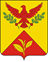 СОВЕТ                                          ШАУМЯНСКОГО СЕЛЬСКОГО ПОСЕЛЕНИЯТУАПСИНСКОГО РАЙОНАСОЗЫВ – 4СЕССИЯ - ХХIРЕШЕНИЕ      от 26.02.2021г.                                                                                № 68с. ШаумянО досрочном прекращении полномочий депутатаСовета Шаумянского сельского поселенияТуапсинского района Пономарева Е.А.  В соответствии с пунктом 2 части 10 статьи 40 Федерального закона от 06 октября 2003 года №131-ФЗ «Об общих принципах организации местного самоуправления в Российской Федерации», Уставом Шаумянского сельского поселения Туапсинского района, Совет Шаумянского сельского поселения Туапсинского района р е ш и л:             1. Прекратить досрочно полномочия депутата Совета Шаумянского сельского поселения Туапсинского района Пономарева Евгения Александровича в связи со смертью.            2. Настоящее решение направить в Туапсинское местное отделение всероссийской политической партии «ЕДИНАЯ РОССИЯ» и территориальную избирательную комиссию Туапсинская районная.            3. Контроль за выполнением настоящего решения возложить на депутатский комитет по вопросам законности, правопорядка, правовой защиты граждан, вопросам местного самоуправления, взаимодействия с общественными объединениями, политическими партиями и религиозными конфессиями.            4. Настоящее решение вступает в силу со дня его подписания.    ГлаваШаумянского сельского поселения Туапсинского района                                                                       А.А. Кочканян